COMUNICAÇÃO DE OCORRÊNCIA DE VAZAMENTO, INCÊNDIO OU EXPLOSÃO (NR 13)Razão Social: CNPJ:					Endereço:CEP:Fone:Email:Informações sobre tipo de ocorrência:Informação sobre o tipo de equipamento:Local da ocorrência (estabelecimento, unidade e instalação):Data:Hora:Nome, função da vítima e atividade que desenvolvia no momento da ocorrência: Descrição da ocorrência, explicar o que ocorreu, incluindo informações sobre a última inspeção e manutenção feitas no equipamento: Procedimentos de investigação adotados: Consequências: Medidas emergenciais adotadas:Data:Nome completo do empregador ou preposto responsável pelas informações: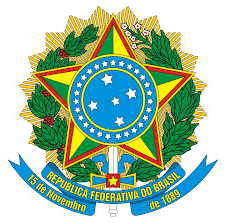 MINISTÉRIO DA ECONOMIASecretaria Especial de Previdência e TrabalhoSecretaria do TrabalhoSubsecretaria de Inspeção do TrabalhoCoordenação-Geral de Segurança e Saúde no Trabalho